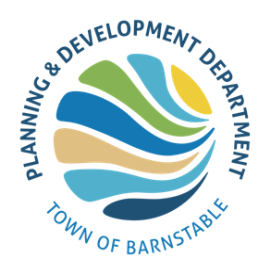 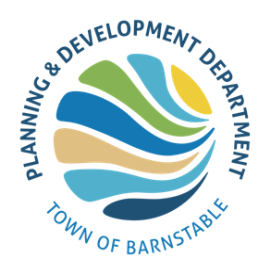 CDBG ApplicationPlease email completed application to: kathleen.girouard@town.barntable.ma.us with “CDBG Application” in the subject line.   Project Eligibility SectionCheck the statement below that describes how this project or activity meets one of HUD’s National Objectives: Low and Moderate Income (LMI) Housing benefit:  The proposed project creates or preserves housing units that are or will be occupied by LMI persons. Income verification is required for all tenants or homeowners in the units assisted.   LMI Jobs benefit:  The proposed project creates or preserves jobs for LMI persons.  Income verification is required including description of job created or retained, number of hours, whether full or part time, if employer provides sick, vacation time and health benefits.    LMI Limited Clientele (Specific Group):  The proposed project benefits a specific group of people (rather than all residents in a particular area), at least 51% of whom are LMI persons.  The following groups are presumed to be LMI:  abused children, elderly persons, battered spouses, homeless, severely disabled persons, illiterate persons.  Examples: rehab and other improvements to the senior center, public services for homeless persons or youth or other services for low income families.     LMI Area Benefit:  The proposed project meets the identified needs of LMI persons residing in an area where at least 51% of those residents are LMI persons.  The benefits of this type of activity are available to all persons in the area regardless of income. Documentation of service area is required.   Examples:  street improvements, water/sewer lines, neighborhood facilities, façade improvements in neighborhood commercial districts.   SBA Slum/Blighted Area benefit:  HUD limits the amount available for activities that do not meet one of the choices above.  Project is in a designated slum/blighted area under State or local law and will address the conditions that qualified the area as slum and blighted.  Spot Blight (SBS):  Project will prevent or eliminate specific conditions of blight or physical decay outside a slum area.  Activities are limited to clearance, historic preservation, rehabilitation of buildings, but only to the extent necessary to eliminate conditions detrimental to public health and safety.   Documentation of the specific conditions and corrective activities required.     Urgent Need:  To qualify conditions must pose a serious and immediate threat to the health or welfare of the community; be of recent origin (generally, within the past 18 months); other sources of funding are not available and is an eligible activity. The conditions and need must be documented.  If proposed projects addresses COVID 19 and objective above please check both that apply.Low and Moderate Income (LMI)  is defined at 80% or less than the Area Median Income for Barnstable Town MA MSA using HOME program income limits found at: https://www.hudexchange.info/programs/home/home-income-limits/.  Income must be calculated using HUD Part 5 or IRS 1040 definition more information available: https://www.hudexchange.info/incomecalculator/In addition to compliance with environmental statutes that apply to all projects, construction and rehabilitation activities trigger federal labor standards and wages (Davis Bacon and Related Acts) which must be included when procuring contractors for projects.In addition to meeting a national objective above projects and programs must be an eligible activity and address goals identified in the Town’s Consolidated Plan and Annual Action Plan available on https://www.townofbarnstable.us/departments/cdbg/default.asp .   Eligible Activities(Check one):KEY: LMI = Low and Moderate Income (LMI) persons defined by HUD as 80% or less than the area median income for Barnstable Town MA MSA under the HOME program income limits available online at: https://www.hudexchange.info/programs/home/home-income-limits/Does your project benefit any of the following:  Abused children  		Elderly persons (age 62 and older)   Battered spouses    Homeless persons  	 Severely disabled adults (as defined by Bureau of Census*)      Illiterate adults  		 Persons living with AIDS 		   Migrant farm workers          Other (please specify):     If yes, how is participation limited to the selected population(s)?      Project NarrativeFinancialActivity BudgetPlease complete the budget summary chart below.  More detailed budgets may be attached (and are strongly recommended).  Examples of Activity descriptions:  Acquisition of land, buildings, or equipment, clearance, new construction, rehab material costs,  rehab labor costs,   architect/engineering fees, appraisal, inspections, permitting fees (must be paid by a non-CDBG source), legal fees, developer fees, personnel* and any other activities relative to the project budget.  If requesting personnel (staff) funds please also complete the budget detail below.Budget DetailPlease show all proposed staff positions funded with CDBG funds that relate to the proposed activity.  If multiple staff members have the same position/title, list separately (ex. Counselor 1, Counselor 2).  Use additional sheet if necessary.  Application Form 1CONFLICT OF INTEREST STATEMENTI.This is to certify that no municipal employee of the Town of Barnstable, nor any spouse, parent, child, brother or sister of such municipal employee, has any financial interest in the bidder on this proposal.II.I/We the undersigned or immediate family hereby certifies that the following Town of Barnstable employee or employees have a financial interest in the business, company, partnership or similar entity which is proposing on the contract:III. Notarized required for either certification.IV. If any principal of your firm and/or if any employee of your firm, who will work on this project, has ever been an employee of the Town of Barnstable, list them below:Application Form 2Town of BarnstableCertificate of NonCollusionThe undersigned certifies under penalties of perjury that this bid or proposal had been made and submitted in good faith and without collusion or fraud with any other person.  As used in this certification the word “person” shall mean any natural person, business, partnership, corporation, union, committee, club or other organization, entity, or group of individuals.Application Form 3State CertificationsPursuant to M.G.L. Ch. 62C, sec. 49A, I certify under the penalties of perjury that I, to my best knowledge and belief, have complied with all laws of the Commonwealth of Massachusetts related to taxes, reporting of employees and contractors, and withholding and remitting child support.Further, per Executive Order of 481, I shall not knowingly use undocumented workers in connection with the performance of all Town of Barnstable contracts; that pursuant to federal requirements, I shall verify the immigration status of all workers assigned to such contracts without engaging in unlawful discrimination; and that I shall not knowingly or recklessly alter, falsify, or accept altered or falsified documents from any such worker(s).  I understand and agree that breach of any of these terms during the period of each contract may be regarded as a material breach, subjecting me to sanctions, including but not limited to withholding of payments, contract suspension or termination.Application Form 4of this organization, be and he/she is hereby authorized to execute contracts and bonds in the name and on behalf of said organization, and affix its Corporate Seal thereto, and such execution of any contract or obligation in this organization’s name on its behalf of suchbe valid and binding upon this organization.						A TRUE COPY,						ATTEST:(CORPORATE SEAL)to be the person whose name is signed on the preceding or attached document in my presence.Application form 5Instructions for Submitting Attachments – Important Please ReadAfter you submit your application you will receive an email from Town employee requesting the attachments listed below.  The email will say “File Request” at the top; will include Town contact information and the Liquid files logo at the bottom.  This is a secure portal to submit files that contain confidential or sensitive information.Please click on the “Send Requested files” button in the email.  It will bring up a secure email page with an “Add files” button.  Please select the files you want to send, add a message if desired and click the send button.   Contact kathleen.girouard@town.barnstable.ma.us if you don’t receive the secure email requesting the files or if you need assistance with your submission. List of Required Attachments: 501(c)(3) Letter of Tax Determination Status from the Internal Revenue Service (IRS)One (1) copy of agency’s most recent financial audit One (1) copy; MA Certificate of Good Standing A Certificate of Good StandingAdditional information may be requested as needed to determine eligibilityCertifications Please sign below to certify compliance with the following:Applicant certifies the organization is registered with the State of Massachusetts and licensed to do business in the Town of Barnstable and Applicant certifies the organization is current in all required State, Federal and Local tax filings 	Has a DUNS number and current registration with the System for Awards Management (SAM.gov)  and is not excluded from federal contractsI certify organization has complied with the Audit requirements of 2 CFR Part 200, Subpart F, available online: https://www.ecfr.gov/cgi-bin/text-idx?node=sp2.1.200.f , as demonstrated by attached most recent auditI agree to provide additional information as may be requested  I certify that I am authorized to submit this application and execute a grant agreement on behalf of the entity listedI certify that I will submit the required the attachments listed above and understand that my application will not be reviewed until submitted.  I hereby certify under pains and perjury that the information provided in this application and required attachments is true and accurate and packet contains all required materials.Date:       Organization/Agency NameOrganization/Agency NameProject NameProject NameProject AddressProject AddressContact Name & TitleContact Name & TitleMailing AddressMailing AddressTelephone #Telephone #Email AddressEmail AddressWebsite if applicableWebsite if applicableOrganization DUNS NumberRequired before funds can be awarded. If you don’t have instructions available here: https://www.grants.gov/applicants/organization-registration/step-1-obtain-duns-number.htmlOrganization DUNS NumberRequired before funds can be awarded. If you don’t have instructions available here: https://www.grants.gov/applicants/organization-registration/step-1-obtain-duns-number.htmlTax ID or EIN #:(format: 12-3456789)Registration with System for Awards Management (SAM)? Required to receive CDBG funds.  If you are not currently registered and interested in receiving funds you must register to do business with federal government at:  https://www.sam.gov/SAM/.  Registration is free for applicantsRegistration with System for Awards Management (SAM)? Required to receive CDBG funds.  If you are not currently registered and interested in receiving funds you must register to do business with federal government at:  https://www.sam.gov/SAM/.  Registration is free for applicantsRegistration with System for Awards Management (SAM)? Required to receive CDBG funds.  If you are not currently registered and interested in receiving funds you must register to do business with federal government at:  https://www.sam.gov/SAM/.  Registration is free for applicantsRegistration with System for Awards Management (SAM)? Required to receive CDBG funds.  If you are not currently registered and interested in receiving funds you must register to do business with federal government at:  https://www.sam.gov/SAM/.  Registration is free for applicantsRegistration with System for Awards Management (SAM)? Required to receive CDBG funds.  If you are not currently registered and interested in receiving funds you must register to do business with federal government at:  https://www.sam.gov/SAM/.  Registration is free for applicantsRegistration with System for Awards Management (SAM)? Required to receive CDBG funds.  If you are not currently registered and interested in receiving funds you must register to do business with federal government at:  https://www.sam.gov/SAM/.  Registration is free for applicantsAnticipated Start dateAnticipated Completion datePlease identify type of organization applying for funds 501c3     Unit of Government      Faith based Organization       Institute of Higher EducationPlease identify type of organization applying for funds 501c3     Unit of Government      Faith based Organization       Institute of Higher EducationPlease identify type of organization applying for funds 501c3     Unit of Government      Faith based Organization       Institute of Higher EducationPlease identify type of organization applying for funds 501c3     Unit of Government      Faith based Organization       Institute of Higher EducationPlease identify type of organization applying for funds 501c3     Unit of Government      Faith based Organization       Institute of Higher EducationPlease identify type of organization applying for funds 501c3     Unit of Government      Faith based Organization       Institute of Higher EducationAmount of Funds RequestedAmount of Funds RequestedAmount of Funds RequestedAmount of Funds RequestedAmount of Funds RequestedAmount of Funds RequestedCDBG Funds RequestedCDBG Funds RequestedCDBG Funds Requested$     $     $     Funding Leveraged from other SourcesFunding Leveraged from other SourcesFunding Leveraged from other Sources$     $     $     Please note CDBG funds cannot be used to supplant other funding sources and can only be used for activities that are not paid for by another resourcePlease note CDBG funds cannot be used to supplant other funding sources and can only be used for activities that are not paid for by another resourcePlease note CDBG funds cannot be used to supplant other funding sources and can only be used for activities that are not paid for by another resourcePlease note CDBG funds cannot be used to supplant other funding sources and can only be used for activities that are not paid for by another resourcePlease note CDBG funds cannot be used to supplant other funding sources and can only be used for activities that are not paid for by another resourcePlease note CDBG funds cannot be used to supplant other funding sources and can only be used for activities that are not paid for by another resourceCheck the category which describes the type of funding requested:Check the category which describes the type of funding requested:Check the category which describes the type of funding requested:Check the category which describes the type of funding requested:Check the category which describes the type of funding requested:Check the category which describes the type of funding requested:Affordable HousingPublic FacilityInfrastructureEconomic Development/Job Creation or RetentionPublic ServiceOther please describe:      Other please describe:      Other please describe:      Other please describe:      Other please describe:      Acquisition of Real Property for use as affordable housing or public facility otherPlease describe      Assistance to Micro-Enterprise businesses (5 or fewer employees including owners)Job creation or retention for LMI persons (1 job required per $35,000 requested)Public Facilities and Improvements (i.e. improvements to facilities such as senior center,                homeless shelter; or infrastructure i.e. water and sewer or street/sidewalk improvements)Public Service ( must be a new service or quantifiable increase in the level of service)Housing Rehabilitation for LMI tenants or LMI homeownersDirect financial assistance to eligible first time homebuyersCommercial and/or Industrial Rehabilitation, including façade improvements and correction of code violations (requires slum/blight designation or job creation)Other, please reference eligible activity from 24 CFR Part 570 available at: https://www.ecfr.gov/cgi-bin/text-idx?rgn=div5;node=24:3.1.1.3.4 570.201 Basic Eligible Activities (a)-(q); 570.202 Eligible Rehab activities (a)-(f); 570.203 Special Economic development activities (a)-(c); 570.204 Activities by CBDOs (a) and not listed in (b) as eligible under (c).  Activities listed under 570.207 are IneligibleII-1.  Community Need:  Why is this project needed by Town of Barnstable residents?II-2.  Project Description:  Provide detail project description including how it will meet the need above.  II-3.  Service Area: Will all clients be Town of Barnstable residents? If not, please provide percentage of Barnstable residents served.  Regional, Town wide or limited to specific area?II-4.   New Public Services Program: Is the proposed project offering a new service and is it available from any other providers in the community? If public service is not new please explain increase in level of service.II-5.   Population served: Identify who will benefit from the proposed activity (i.e. homeless, youth, seniors, disabled, etc.)  If designed to benefit persons of LM income, describe the process you will use to identify these persons and ensure that the activity meets this objective.  II-6.  Number Served: Please indicate total number served, of those number of LMI persons (households if housing project) served, and percentage of LMI served if serving non-LMI personsII-6.  Cost Benefit:  Describe how the overall cost of your proposed project relates to the outputs or outcomes of the project. For example, divide the funding request by the estimated number of people served by this program:II.7. Leveraged Funds: Has the organization secured additional funding sources or in-kind support to cover the proposed project?II-8. Self Sufficiency: Will the proposed project be self-sufficient and no longer require CDBG funding after one year?II-9. Activity timeframe/schedule: Provide an activity timeframe/schedule – include start, completion dates, and other significant milestones.II-10. Resources and Capacity: Please discuss staff and resources that will be used to execute this project. How population served will be contacted and engaged.II-11. Collaboration/Partners:  Identify any other agencies/partners in this activity and define the roles and responsibilities of these partners.Activity DescriptionCDBG funds requestedLeveraged fundsSource of leveraged fundsTotal Funds$     $     $     $     $     $     $     $     $     $     $     $     $     $     $     $     $     $     Personnel*$     $     $     Grand Totals:$     $     $     *Please complete Budget Detail Chart below if personnel costs are included in your proposal.*Please complete Budget Detail Chart below if personnel costs are included in your proposal.*Please complete Budget Detail Chart below if personnel costs are included in your proposal.*Please complete Budget Detail Chart below if personnel costs are included in your proposal.*Please complete Budget Detail Chart below if personnel costs are included in your proposal.Position TitleIs this a current or proposed position?Annual SalaryAnnual Fringe BenefitsTotal Annual SalaryX% Time spend on CDBG project=Total position cost requested from CDBG$     $     $     $     $     $     $     $     $     $     $     $     $     $     $     $     $     $     $     $     Grand Totals:$     $     $     $     Titled:DateSignature:Name:Position:Titled:Titled:Dated:Name of Employee(s):Name of Employee(s):Date:Signature:Name:Position:Sworn to before me thisday of , 20(Notary Public)Name:Town Department where worked:Last Date of Employment with the Town:Firm:Signature:Address:Name:Title:Telephone:Date:Sworn to before me thisday of , 20(Notary Public)(Notary Public)My Commission Expires: (Name of individual submitting bid or proposal)(Signature of individual submitting bid or proposal)(Name of Business)(Date)SIGNATORY AUTHORITY– Project Name:At a duly constituted meeting of held on(Name of Organization)(Date)at which all Directors were present or waived notice, it was voted that:at which all Directors were present or waived notice, it was voted that:(Name)(Officer)under seal of the organization, shall(Officer)(Clerk)Place of Business:  Place of Business:  Date of this Contract:Date of this Contract:Date of this Contract:Date of this Contract:Date of this Contract:Date of this Contract:I hereby certify that I am the clerk of theI hereby certify that I am the clerk of theI hereby certify that I am the clerk of theI hereby certify that I am the clerk of thethatIs duly electedof said organization, and the aboveof said organization, and the aboveVote had not been amended or rescinded and remains in full force and effect as of the date of this contract.Vote had not been amended or rescinded and remains in full force and effect as of the date of this contract.Vote had not been amended or rescinded and remains in full force and effect as of the date of this contract.Vote had not been amended or rescinded and remains in full force and effect as of the date of this contract.Vote had not been amended or rescinded and remains in full force and effect as of the date of this contract.Vote had not been amended or rescinded and remains in full force and effect as of the date of this contract.Vote had not been amended or rescinded and remains in full force and effect as of the date of this contract.(Clerk)(Clerk)(Clerk)(Clerk)On thisday of, 20, before me, the undersigned notary public, before me, the undersigned notary publicpersonally appeared personally appeared personally appeared personally appeared , proved to me throughsatisfactory evidence of identification, which were satisfactory evidence of identification, which were satisfactory evidence of identification, which were satisfactory evidence of identification, which were satisfactory evidence of identification, which were satisfactory evidence of identification, which were satisfactory evidence of identification, which were (Notary Public)(Notary Public)My Commission Expires:Signature of Authorized SignerPrinted Name